68e congrès | Dunkerque | 8 - 10 juin 2023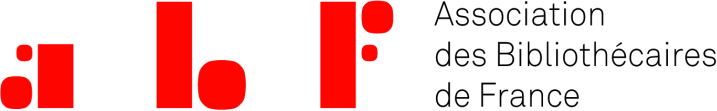 LE KURSAAL - PALAIS DES CONGRÈSDUNKERQUESALON PROFESSIONNEL : ENTRÉE GRATUITECONFÉRENCE - TABLE DISCUSSION - ATELIER : INSCRIPTION PAYANTEINSCRIPTION EN LIGNE UNIQUEMENT !www.abf.asso.fr/congres_abfCollections - Les bibliothécaires sortent de leurs réservesSujet central et en perpétuelle évolution, la politique documentaire est au cœur de cette 68e édition du congrès de l'ABF.Partie intégrante du projet d'un établissement ou d'un réseau de lecture publique, le développement des collections est un enjeu essentiel des missions des bibliothèques et des services aux usagers. Acquisition, conservation, désherbage, médiation, métier, aménagement et espaces, écosystème de la chaîne du livre, sont autant de champs déterminants à prendre en compte par les bibliothécaires dans la construction de leur politique documentaire. Le congrès #ABF2023 est l'occasion de partager nos connaissances, de confronter nos expériences et d'apprendre auprès de collègues expertes... Alors, sortons de nos réserves pour nous retrouver à Dunkerque !Nouveau ! 
Découvrez le programme du salon professionnel : mini-conférences, flash-conf, rencontres avec les commissions ABF, dédicaces… Obtenez votre invitation gratuite sur www.abf.asso.fr/congres_visiteurLégendes des séances thématiques :TD : Table discussion (1h30)
A : Atelier (1h30)
C : Conférence (1h)JEUDI 8 JUIN 20238h30Accueil des congressistes et ouverture du salon professionnelArrivée de l’édition La Flandrienne de Cyclo-biblio9h30 Ouverture du colloque international – AllocutionsMinistre de la Culture ou son représentant (sous réserve) ; Patrice Vergriete, maire de Dunkerque et président de la Communauté urbaine de Dunkerque (sous réserve) ; Martine Arlabosse, vice-présidente en charge de la Culture et de la Communication institutionnelle du département Hauts-de-France (sous réserve) ; Hélène Brochard, présidente de l’ABF.10h30 – 11h30 Conférence inaugurale : Magyd Cherfi, chanteur, écrivain et acteur11h30Inauguration du salon professionnel13h00 – 14h30 TD1 Politique documentaire : les métiers d'hier, d'aujourd'hui et de demain ?Nicolas Blondeau, bibliothécaire, médiathèques du grand Dole, membre du CA de l'ACIM ; Géraldine Bulckaen, responsable de la politique documentaire, Médiathèque départementale du Nord ; Louise Daguet, responsable du département des ressources documentaires, SCD université de Caen ; Fabien Laforge, directeur, bibliothèque d’agglomération du Pays de Saint-Omer ; Claire Toussaint, responsable pédagogique, médiat Rhône-Alpes Université Grenoble Alpes, pilote du groupe Formation de la Transition bibliographique.13h00 – 14h30 TD2 La poldoc : comment ça fonctionne et comment ça s'organise ?Nicolas Alminoff, conservateur des bibliothèques, directeur de la bibliothèque Jacqueline de Romilly, Paris ; Élise Canaple, adjointe au responsable de la médiathèque Nord, Eurométropole de Strasbourg ; Jean-Rémi François, responsable du service développement culturel et bibliothèque, Département des Ardennes, membre de la commission AccessibilitéS et du Bureau national de l’ABF ; Pouchol Jérôme, chef de service du réseau de lecture publique, métropole Aix Marseille Provence14h00 – 15h30 A1 Trucs et astuces pour ses marchés publicsVirginie Delaine, directrice des bibliothèques de Vienne ; Bénédict Frocault, directrice des bibliothèques de Dunkerque.15h00Visite du salon professionnel16h00 – 17h30 A2 FAL et FALC, deux salles, deux ambiances au service de l'accès au livreHélène Fouéré, bibliothécaire, présidente de l'Association Li(b)re ; Christine Loquet, bibliothécaire et formatrice, membre de la commission ABF AccessibilitéS ; Sophie Blain, directrice des éd. Les Doigts Qui Rêvent, experte en accessibilité.16h00 – 17h30 TD3 Un patrimoine commun, oui mais qui fait quoi ?Arnaud Dhermy, chef de la mission de la Coopération régionale, BnF ; Julie Proust, responsable du pôle patrimoine écrit, graphique et littéraire, AR2L Hauts-de-France ; Jean-Jacques Vandewale, responsable du service Patrimoine, bibliothèque municipale de Lille ; Romain Wenz, responsable du service de coopération documentaire, Direction de la documentation, université de Bordeaux.16h30 – 17h30 C1 Bric-à-brac et trucothèque, jusqu'où vont nos collections ?Fabienne Alustira, référente prêt d'objets, Bayeux ; Emeline Gaubert, BIBAS, formatrice, BU de La Roche sur Yon, SCD de Nantes ; Sandrine Lorans, responsable de la BU du Pôle universitaire yonnais, SCD de Nantes17h30Lecture de Magyd CherfiVISITES (Gratuites sur inscription)Visite 1 – 18h00B!B de Dunkerque (durée 1h00 – 30 personnes)Visite 2 – 18h00Bulco : bibliothèque de l’Université du Littoral Côte d’opale(durée 1h30 – 30 personnes)Visite 3 – 18h00Visite du Beffroi de Dunkerque(durée 1h00 – 20 personnes)VENDREDI 9 JUIN 20239h00Ouverture9h30 – 10h30 Conférence plénière : Jeanne Seignol, journaliste et créatrice de la chaine YouTube Jeannot se livre10h30Visite du salon professionnel11h00 – 12h00 C2 La loi Robert décryptéeDominique Lahary, responsable de la commission ABF Bibliothèques en réseau, membre du comité d’éthique de l’ABF11h30 – 13h00 A3 De la subjectivité à l'objectivité, construire son choix sans autocensure ni censureHélène Certain, responsable du département des publics, bibliothèque des Champs Libres, Rennes ; Éric Pichard, responsable de la politique d'accueil des publics, bibliothèque des Champs Libres, Rennes11h30 – 13h00 TD4 Les ressources numériques : pour qui, pourquoi, combien ?Julien Devriendt, chargé de projets numériques, développement de la lecture et du numérique, direction de la Culture du département du Val-de-Marne ; Éric Jolie, chef de bureau, Bureau de la bibliothèque numérique et des ressources informatiques, DRAC, Département du Pas-de-Calais et Secrétaire adjoint de RéseauCarel ; Anne Legoff, cheffe du service des publics, Bibliothèque départementale d’Indre-et-Loire ; Claire Nguyen, directrice adjointe du SCD Paris Dauphine-PSL, responsable du pôle Sciences économiques et de gestion du consortium Couperin13h00Visite du salon professionnel13h30 – 15h00 A4 Les statistiques, à quoi ça sert ?Mylène Bourgeteau, élève conservatrice territoriale de bibliothèques, INET ;  Jean-Rémi François, responsable du service développement culturel et bibliothèque, Département des Ardennes, membre de la commission AccessibilitéS et du Bureau national de l’ABF14h00 – 15h30 TD5 La répartition des espaces : pour quels services et quelles collections ?Stéphane Harmand, responsable du département Politique documentaire, SCD de Lille ; Laurent Matejko, ancien chef de projet de Lilliad Learning center Innovation, SCD de Lille ; Jacques Sauteron, conseiller Livre et Lecture, ministère de la Culture, DRAC Hauts-de-France ; Elisabeth Sauvage, directrice-adjointe de la Bibli d’Hérouville Saint-Clair14h00 – 15h30 TD6 La poldoc en interco, oui mais comment ?Hélène Beunon, membre de la commission ABF Bibliothèques en réseau ; Yoann Chauvet, responsable adjoint du réseau intercommunal des médiathèques Vie et Boulogne ; Yaëlle Depuydt, directrice de la médiathèque Le Vivier, Cysoing ; Agnès Garrus, cheffe de service du réseau de lecture publique, Dracénie Provence Verdon agglomération15h30Visite du salon professionnel15h30 – 17h30 A5 La  bibliothèque vivanteAnimée par les commissions AccessibilitéS et Légothèque. La durée totale est de 2 heures mais chaque rendez-vous avec un livre vivant dure 10 minutes.16h00 – 17h30 Auditorium Jean BartTD7 Externaliser des activités la fausse bonne idée ?Lucie Bridou, élève conservatrice territoriale des bibliothèques, INET ; Damien Grelier, directeur de la Bibliothèque départementale de la Mayenne ; Judith Gryspeerdt, chargée de mission politique documentaire, réseau Graines de Culture(s), Pévèle Carembault ; Iris Mattrat, élève conservatrice territoriale des bibliothèques, INET ; Thibault Petit, journaliste16h00 – 17h30 TD8 Désherber, conserver, pilonner : that is the question…Marie Cornu, directrice de recherches CNRS (Institut des Sciences sociales du Politique, UMR 7220, ENS Paris Saclay, Université Paris Nanterre) ; Aude Etrillard, responsable des collections, bibliothèques de Rennes ; Mathilde Peyrou, directrice adjointe, responsable du service Développement des Collections, Bibliothèques de Bordeaux.17h30Visite du salon professionnel18h00Les trente ans du monocyclisteSpectacle de Benoit JacquesVISITES (Gratuites sur inscriptions)Visite 4 – 18h00Visite guidée de la Ville de Dunkerque(durée 1h30 – 20 personnes)Visite 5 – 18h00Visite de la Halle aux Sucres(durée 1h30 – 20 personnes)20h00Soirée festive(140 personnes – 30 euros)Rendez-vous à La terrasse de Dunkerque.SAMEDI 10 JUIN 20239hOuverture9h30 – 11h00 TD9 Ma Dewey va craquer !Philippe Colomb, membre de la commission Légothèque de l’ABF ; Nora Mekmouche, bibliothécaire, bibliothèque municipale de Toulon, auteure du Guide du Marseille Colonial. 9h30 – 11h00 A6 Les outils de communication de la politique documentaireLaurence Brismalein, responsable Territoire Centre-Ville des bibliothèques de Dunkerque ; Louise Daguet, responsable du département des ressources documentaires, SCD université de Caen.9h30 – 11h00 A7 L'éco-responsabilité dans la gestion des collectionsFlorence Rodriguez, cheffe du Service maintenance des collections et retraitement, département des Services techniques, Bpi.11h00Visite du salon professionnel 11h30 – 13h00 TD10 Les collections : c'est moi, c'est mon choix ? Pas si sûr...Amandine Jacquet, bibliothécaire et formatrice ; Agnès Fau, responsable pôle Développement et coordination transversale, médiathèque B612, Saint-Genis-Laval ; Lucia Droz, référente pôle Réussir, bibliothèque de Dunkerque12h00 – 13h00 C3 Les fonds flottants : est-ce vraiment génial ?Laurence Brismalein, responsable Territoire Centre-Ville des bibliothèques de Dunkerque ; Jean-Rémi François, responsable du service développement culturel et bibliothèque, Département des Ardennes, membre de la commission AccessibilitéS et du Bureau national de l’ABF12h00 – 13h00 C4 Une réserve pour les collections, c'est pratique, mais ça sert à quoi ?Julie Fétu, responsable de la médiation et de l'action éducative, bibliothèque municipale de Rennes ; Claire Gaudois, référente de territoire, coordinatrice RéVOdoc, Bibliothèque départementale du Val d’Oise.13h00Visite du salon professionnel 14h30Clôture du salon professionnel14h30 – 16h00 Conférence de clôture : Hélène Ling & Inès Sol Salas : auteures de La littérature, un nouveau produit du capitalismeVISITES (Gratuites sur inscription)Visite 6 – 16h00Musée maritime portuaire de Dunkerque(durée 1h30 – 20 personnes)Visite 7 – 16h00Visite du port en bus(durée 3h00 – 50 personnes)
Visite 8 – 18h00Vernissage de la triennale d’art contemporain « Chaleur humaine » au FRAC & au LAAC de Dunkerque. Entrée libre.DIMANCHE 11 JUINBalade culturelle à Ostende : visite du Mu.Zee et de la Leeshuus(Départ 9h00 de Dunkerque et retour prévu à 17h00 – 20 personnes)